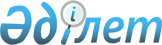 О реорганизации Республиканского государственного казенного предприятия "Целинная государственная зональная машиноиспытательная станция" Министерства сельского хозяйства Республики КазахстанПостановление Правительства Республики Казахстан от 15 января 2002 года N 51

      Правительство Республики Казахстан постановляет: 

      1. Реорганизовать Республиканское государственное казенное предприятие "Целинная государственная зональная машиноиспытательная станция" Министерства сельского хозяйства Республики Казахстан путем преобразования в открытое акционерное общество "Целинная машиноиспытательная станция" (далее - Общество) со стопроцентным участием государства в уставном капитале. 

      2. Комитету государственного имущества и приватизации Министерства финансов Республики Казахстан в установленном законодательством порядке: 

      1) утвердить устав Общества; 

      2) обеспечить государственную регистрацию Общества в органах юстиции; 

      3) принять иные меры по реализации настоящего постановления. 

      3. Внести в некоторые решения Правительства Республики Казахстан следующие изменение и дополнения согласно приложению. 

      4. Настоящее постановление вступает в силу со дня подписания. 

 

     Премьер-Министр     Республики Казахстан

                                               Приложение к                                               постановлению Правительства                                                Республики Казахстан                                               от 15 января 2002 года N 51 



 

           Изменение и дополнения, которые вносятся в некоторые 

               решения Правительства Республики Казахстан 



 

      1. Утратил силу постановлением Правительства РК от 05.08.2013 № 796.

      2. В постановление Правительства Республики Казахстан от 12 апреля 1999 года N 405 P990405_ "О видах государственной собственности на государственные пакеты акций и государственные доли участия в организациях" (САПП Республики Казахстан, 1999 г., N 13, ст. 124): 

      в Перечне акционерных обществ и хозяйственных товариществ, государственные пакеты акции и доли которых отнесены к республиканской собственности, утвержденном указанным постановлением: 

      раздел "Акмолинская область" дополнить строкой, порядковый номер 13-4, следующего содержания: 

      "13-4. ОАО "Целинная машиноиспытательная станция". 

      3. В постановление Правительства Республики Казахстан от 27 мая 1999 года N 659 P990659_ "О передаче прав по владению и пользованию государственными пакетами и государственными долями в организациях, находящихся в республиканской собственности":      в приложении к указанному постановлению:     раздел "Министерству сельского хозяйства Республики Казахстан" дополнить строкой, порядковый номер 205-4, следующего содержания:     "205-4. ОАО "Целинная машиноиспытательная станция".     4. В постановление Правительства Республики Казахстан от 24 октября 2000 года N 1587  P001587_

   "О перечне объектов государственной собственности, не подлежащих приватизации" (САПП Республики Казахстан, 2000 г., N 43, ст.513):     в приложении 2 к постановлению дополнить строкой, порядковый номер 31, следующего содержания:     "31. ОАО "Целинная машиноиспытательная станция" (Акмолинская область, Буландынский район, с. Никольское) 100%".(Специалисты: Склярова И.В.,              Умбетова А.М.)     
					© 2012. РГП на ПХВ «Институт законодательства и правовой информации Республики Казахстан» Министерства юстиции Республики Казахстан
				